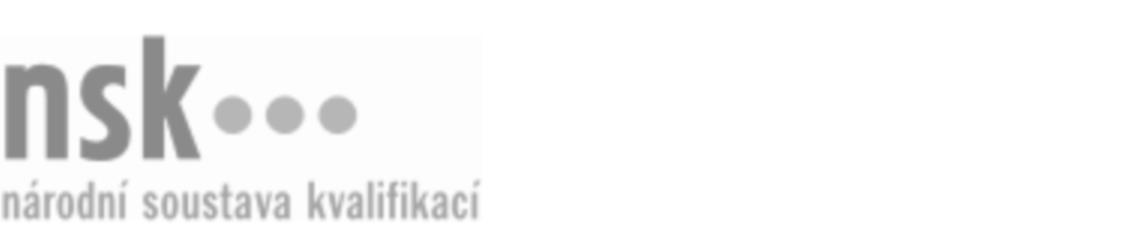 Autorizované osobyAutorizované osobyAutorizované osobyAutorizované osobyAutorizované osobyAutorizované osobyAutorizované osobyAutorizované osobyVýrobce/výrobkyně sukní, halenek a šatů (kód: 31-001-H) Výrobce/výrobkyně sukní, halenek a šatů (kód: 31-001-H) Výrobce/výrobkyně sukní, halenek a šatů (kód: 31-001-H) Výrobce/výrobkyně sukní, halenek a šatů (kód: 31-001-H) Výrobce/výrobkyně sukní, halenek a šatů (kód: 31-001-H) Výrobce/výrobkyně sukní, halenek a šatů (kód: 31-001-H) Výrobce/výrobkyně sukní, halenek a šatů (kód: 31-001-H) Výrobce/výrobkyně sukní, halenek a šatů (kód: 31-001-H) Autorizující orgán:Autorizující orgán:Ministerstvo průmyslu a obchoduMinisterstvo průmyslu a obchoduMinisterstvo průmyslu a obchoduMinisterstvo průmyslu a obchoduMinisterstvo průmyslu a obchoduMinisterstvo průmyslu a obchoduMinisterstvo průmyslu a obchoduMinisterstvo průmyslu a obchoduMinisterstvo průmyslu a obchoduMinisterstvo průmyslu a obchoduMinisterstvo průmyslu a obchoduMinisterstvo průmyslu a obchoduSkupina oborů:Skupina oborů:Textilní výroba a oděvnictví (kód: 31)Textilní výroba a oděvnictví (kód: 31)Textilní výroba a oděvnictví (kód: 31)Textilní výroba a oděvnictví (kód: 31)Textilní výroba a oděvnictví (kód: 31)Textilní výroba a oděvnictví (kód: 31)Povolání:Povolání:Výrobce sukní, halenek a šatůVýrobce sukní, halenek a šatůVýrobce sukní, halenek a šatůVýrobce sukní, halenek a šatůVýrobce sukní, halenek a šatůVýrobce sukní, halenek a šatůVýrobce sukní, halenek a šatůVýrobce sukní, halenek a šatůVýrobce sukní, halenek a šatůVýrobce sukní, halenek a šatůVýrobce sukní, halenek a šatůVýrobce sukní, halenek a šatůKvalifikační úroveň NSK - EQF:Kvalifikační úroveň NSK - EQF:333333Platnost standarduPlatnost standarduPlatnost standarduPlatnost standarduPlatnost standarduPlatnost standarduPlatnost standarduPlatnost standarduStandard je platný od: 21.10.2022Standard je platný od: 21.10.2022Standard je platný od: 21.10.2022Standard je platný od: 21.10.2022Standard je platný od: 21.10.2022Standard je platný od: 21.10.2022Standard je platný od: 21.10.2022Standard je platný od: 21.10.2022Výrobce/výrobkyně sukní, halenek a šatů,  29.03.2024 0:10:25Výrobce/výrobkyně sukní, halenek a šatů,  29.03.2024 0:10:25Výrobce/výrobkyně sukní, halenek a šatů,  29.03.2024 0:10:25Výrobce/výrobkyně sukní, halenek a šatů,  29.03.2024 0:10:25Výrobce/výrobkyně sukní, halenek a šatů,  29.03.2024 0:10:25Strana 1 z 2Strana 1 z 2Autorizované osobyAutorizované osobyAutorizované osobyAutorizované osobyAutorizované osobyAutorizované osobyAutorizované osobyAutorizované osobyAutorizované osobyAutorizované osobyAutorizované osobyAutorizované osobyAutorizované osobyAutorizované osobyAutorizované osobyAutorizované osobyNázevNázevNázevNázevNázevNázevKontaktní adresaKontaktní adresa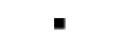 ART ECON - Střední škola, s.r.o.ART ECON - Střední škola, s.r.o.ART ECON - Střední škola, s.r.o.ART ECON - Střední škola, s.r.o.ART ECON - Střední škola, s.r.o.Husovo nám. 2061/91, 79601 ProstějovHusovo nám. 2061/91, 79601 ProstějovART ECON - Střední škola, s.r.o.ART ECON - Střední škola, s.r.o.ART ECON - Střední škola, s.r.o.ART ECON - Střední škola, s.r.o.ART ECON - Střední škola, s.r.o.Husovo nám. 2061/91, 79601 ProstějovHusovo nám. 2061/91, 79601 ProstějovHusovo nám. 2061/91, 79601 ProstějovHusovo nám. 2061/91, 79601 ProstějovStřední škola gastronomie a služeb, Liberec, Dvorská 447/29, příspěvková organizaceStřední škola gastronomie a služeb, Liberec, Dvorská 447/29, příspěvková organizaceStřední škola gastronomie a služeb, Liberec, Dvorská 447/29, příspěvková organizaceStřední škola gastronomie a služeb, Liberec, Dvorská 447/29, příspěvková organizaceStřední škola gastronomie a služeb, Liberec, Dvorská 447/29, příspěvková organizaceDvorská 447/29, 46005 Liberec Dvorská 447/29, 46005 Liberec Střední škola gastronomie a služeb, Liberec, Dvorská 447/29, příspěvková organizaceStřední škola gastronomie a služeb, Liberec, Dvorská 447/29, příspěvková organizaceStřední škola gastronomie a služeb, Liberec, Dvorská 447/29, příspěvková organizaceStřední škola gastronomie a služeb, Liberec, Dvorská 447/29, příspěvková organizaceStřední škola gastronomie a služeb, Liberec, Dvorská 447/29, příspěvková organizaceDvorská 447/29, 46005 Liberec Dvorská 447/29, 46005 Liberec Střední škola gastronomie a služeb, Liberec, Dvorská 447/29, příspěvková organizaceStřední škola gastronomie a služeb, Liberec, Dvorská 447/29, příspěvková organizaceStřední škola gastronomie a služeb, Liberec, Dvorská 447/29, příspěvková organizaceStřední škola gastronomie a služeb, Liberec, Dvorská 447/29, příspěvková organizaceStřední škola gastronomie a služeb, Liberec, Dvorská 447/29, příspěvková organizaceStřední škola gastronomie a služebStřední škola gastronomie a služebStřední škola gastronomie a služebStřední škola gastronomie a služebStřední škola gastronomie a služebMasarykovo náměstí 2, 50927 Nová PakaMasarykovo náměstí 2, 50927 Nová PakaStřední škola gastronomie a služebStřední škola gastronomie a služebStřední škola gastronomie a služebStřední škola gastronomie a služebStřední škola gastronomie a služebMasarykovo náměstí 2, 50927 Nová PakaMasarykovo náměstí 2, 50927 Nová PakaMasarykovo náměstí 2, 50927 Nová PakaMasarykovo náměstí 2, 50927 Nová PakaStřední škola služeb a podnikání, Ostrava-Poruba, příspěvková organizaceStřední škola služeb a podnikání, Ostrava-Poruba, příspěvková organizaceStřední škola služeb a podnikání, Ostrava-Poruba, příspěvková organizaceStřední škola služeb a podnikání, Ostrava-Poruba, příspěvková organizaceStřední škola služeb a podnikání, Ostrava-Poruba, příspěvková organizacePříčná 1108/1, 70800 OstravaPříčná 1108/1, 70800 OstravaVyšší odborná škola oděvního návrhářství a Střední průmyslová škola oděvní, Jablonského 3, Praha 7Vyšší odborná škola oděvního návrhářství a Střední průmyslová škola oděvní, Jablonského 3, Praha 7Vyšší odborná škola oděvního návrhářství a Střední průmyslová škola oděvní, Jablonského 3, Praha 7Vyšší odborná škola oděvního návrhářství a Střední průmyslová škola oděvní, Jablonského 3, Praha 7Vyšší odborná škola oděvního návrhářství a Střední průmyslová škola oděvní, Jablonského 3, Praha 7Jablonského  333/3, 17000 Praha 7Jablonského  333/3, 17000 Praha 7Vyšší odborná škola oděvního návrhářství a Střední průmyslová škola oděvní, Jablonského 3, Praha 7Vyšší odborná škola oděvního návrhářství a Střední průmyslová škola oděvní, Jablonského 3, Praha 7Vyšší odborná škola oděvního návrhářství a Střední průmyslová škola oděvní, Jablonského 3, Praha 7Vyšší odborná škola oděvního návrhářství a Střední průmyslová škola oděvní, Jablonského 3, Praha 7Vyšší odborná škola oděvního návrhářství a Střední průmyslová škola oděvní, Jablonského 3, Praha 7Jablonského  333/3, 17000 Praha 7Jablonského  333/3, 17000 Praha 7Výrobce/výrobkyně sukní, halenek a šatů,  29.03.2024 0:10:25Výrobce/výrobkyně sukní, halenek a šatů,  29.03.2024 0:10:25Výrobce/výrobkyně sukní, halenek a šatů,  29.03.2024 0:10:25Výrobce/výrobkyně sukní, halenek a šatů,  29.03.2024 0:10:25Výrobce/výrobkyně sukní, halenek a šatů,  29.03.2024 0:10:25Strana 2 z 2Strana 2 z 2